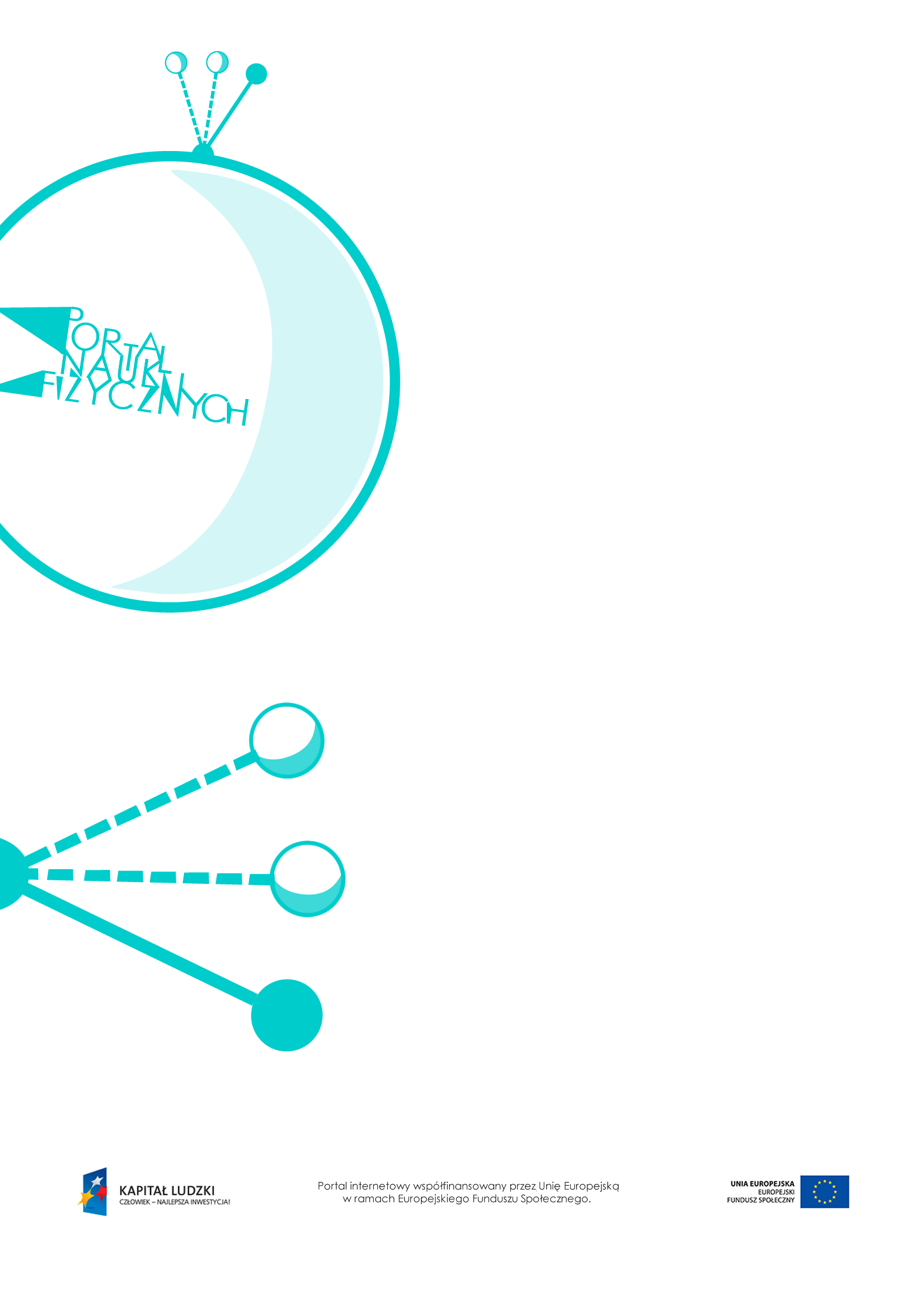 Jądro  atomoweJądro atomowe – scenariusz lekcjiCzas: 45 minutCele ogólne:Omówienie budowy jądra atomowego.Wprowadzenie i omówienie pojęcia izotopu.Cele szczegółowe – uczeń:posługuje się pojęciami: atomu, pierwiastka chemicznego, jądra atomowego, izotopu, liczby atomowej, liczby masowej,podaje skład jądra atomowego na podstawie liczby atomowej i liczby masowej pierwiastka/izotopu,wymienia cząstki, z których są zbudowane atomy,wyjaśnia, dlaczego jądro atomowe się nie rozpada,wykorzystuje zależności między liczbą masową a liczbą atomową, rozwiązując proste zadania,odczytuje liczby masową i atomową z układu okresowego pierwiastków.Metody:dyskusja,pogadanka.Formy pracy:praca zbiorowa (z całą klasą).Środki dydaktyczne:plansza „Modele atomów H i C”,link „Model atomu wodoru”, http://phet.colorado.edu/en/simulation/hydrogen-atom,link „Doświadczenie Rutherforda”, http://phet.colorado.edu/en/simulation/rutherford-scattering,plansza „Układ okresowy pierwiastków”,tekst „Izotopy trwałe”,link – „Izotopy i masa atomowa”, http://phet.colorado.edu/en/simulation/isotopes-and-atomic-mass,plansza „Pytania sprawdzające”.Przebieg lekcjiPytania sprawdzająceWyjaśnij, na jakiej podstawie Rutherford postawił hipotezę istnienia jądra atomowego.Podaj skład jądra atomowego.Wyjaśnij, czego dotyczą liczba atomowa Z iliczba masowa A.Wyjaśnij, czym są izotopy, i podaj ich przykłady.Czynności nauczyciela i uczniówUwagi, wykorzystanie środków dydaktycznychPrzypomnienie:- jakie znaki mają ładunki elektryczne elektronu, protonu i neutronu,- kiedy ładunki elektryczne się przyciągają, a kiedy odpychają,- na czym polega jonizacja atomu.Wykorzystanie planszy „Modele  atomów H i C” i symulacji „Model atomu wodoru”, http://phet.colorado.edu/en/simulation/hydrogen-atom.Omówienie budowy jądra atomowego.Jądro atomu wodoru złożone jest tylko z jednego protonu, który ma ładunek dodatni. Cały atom jest elektrycznie obojętny, ponieważ dodatni ładunek jądra jest równoważony przez ujemny ładunek elektronu poruszającego się wokół jądra.Kolejne pierwiastki mają więcej elektronów, dlatego muszą mieć więcej protonów w jądrze, aby całkowity ładunek elektryczny atomu był obojętny.W niezjonizowanych atomach liczba protonów w jądrze i elektronów poruszających się wokół jądra jest taka sama.W jądrze atomu oprócz protonów znajdują się neutrony, dlatego masa atomu nie rośnie liniowo ze wzrostem liczby protonów.Protony i neutrony nazywamy nukleonami.Jądro atomowe odkrył Ernest Rutherford w 1911 r.Warto skorzystać z symulacji „Doświadczenie Rutherforda” dostępnej na stronie: http://phet.colorado.edu/en/simulation/rutherford-scattering.Omówienie sił przyciągania jądrowego.Protony mają ładunki dodatnie, dlatego odpychają się siłami elektrostatycznymi. Jądro atomu jednak się nie rozpada, ponieważ te siły są równoważone przez siły dużo większe, ale działające na bardzo małych odległościach – siły jądrowe.Jądra atomowe są bardzo trwałe; potrzeba ogromnej energii na oderwanie nukleonu od jądra. W przyrodzie istnieją jednak jądra nietrwałe, w których samorzutnie zachodzą przemiany. Są to jądra promieniotwórcze.Wprowadzenie i omówienie pojęcia izotopu.Skład jądra na podstawie układu okresowego można opisać za pomocą:- Z – liczby atomowej informującej o liczbie protonów w jądrze,- A – liczby masowej informującej o liczbie nukleonów (protonów i neutronów) w jądrze,-  – liczby neutronów w jądrze.Z układu okresowego można odczytać również masę atomową, np. dla wodoru jest to 1,0079 u. Liczba ta jest większa niż 1, choć wodór ma jeden proton w jądrze. Jest to spowodowane występowaniem w przyrodzie również takich atomów wodoru, które oprócz protonu mają dodatkowo jeden neutron (deuter). Odmiany atomów tego samego pierwiastka to izotopy. Podana w układzie okresowym masa jest uśrednieniem mas występujących w przyrodzie izotopów danego pierwiastka.Wykorzystanie planszy „Układ okresowy pierwiastków”.Wykorzystanie tekstu „Izotopy trwałe”.Niektóre izotopy są sztucznie uzyskiwane w laboratoriach, jak tryt – wodór, który ma w jądrze jeden proton i dwa neutrony. Niewielka jego ilość występuje w atmosferze, a głównym jego źródłem są reakcje jądrowe.Warto skorzystać z symulacji „Izotopy i masa atomowa” dostępnej na stronie: http://phet.colorado.edu/en/simulation/isotopes-and-atomic-mass.Podsumowanie lekcji.Zadanie uczniom pytań podsumowujących wiedzę zdobytą na lekcji – „Pytania sprawdzające”.